MOTIVASI KLIEN NARKOBA DALAM MENGIKUTI REHABILITASI
SOSIAL DI BALAI REHABILITASI PAMARDI PUTRA LEMBANGSKRIPSIDiajukan Untuk Memenuhi Salah Satu Syarat
Dalam Menempuh Ujian Program Strata Satu (S-1)
Pada Jurusan Ilmu Kesejahteraan SosialDisusun Oleh:
FIRZI KINDA AGUSTIAN PRATAMA102020030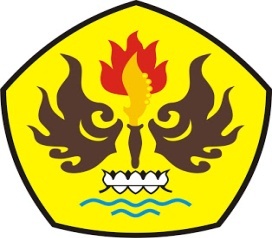 FAKULTAS ILMU SOSIAL DAN ILMU POLITIK
JURUSAN KESEJAHTERAAN SOSIAL
UNIVERSITAS PASUNDAN
2016